ΘΕΜΑ: « Πρoαιρετική επιμόρφωση εκπαιδευτικών Πρωτοβάθμιας Εκπαίδευσης »         Το 2ο Π.Ε.Κ. Αθήνας, θα πραγματοποιήσει προαιρετική επιμόρφωση για τους εκπαιδευτικούς ΠΕ70 της Π.Ε. της Περιφέρειας Δράσης του.Οι εκπαιδευτικοί που επιθυμούν να συμμετέχουν, θα υποβάλουν ηλεκτρονικά ( e-mail :    2pek@otenet.gr), συμπληρωμένη την αίτηση συμμετοχής που ακολουθεί, από 27 Ιανουαρίου 2017 έως 8 Φεβρουαρίου 2017.Η επιμόρφωση θα ξεκινήσει το Φεβρουάριο 2017, θα πραγματοποιείται κάθε Τετάρτη από 17:00 έως 20:30 και θα έχει διάρκεια 36  ώρες. Η ακριβής ημερομηνία έναρξης και το πρόγραμμα θα σας γίνουν γνωστά έγκαιρα.Λόγω του καθορισμένου αριθμού των συμμετεχόντων, 50 άτομα, θα τηρηθεί σειρά προτεραιότητας σύμφωνα με την κατάθεση των αιτήσεων.                                                                  Η Διευθύντρια του 2ου ΠΕΚ Αθήνας                                                                      Ευελπίδου Νίκη-Νικολέττα                                                                  Αναπληρώτρια Καθηγήτρια  ΕΚΠΑΔΗΛΩΣΗ ΣΥΜΜΕΤΟΧΗΣΣτην προαιρετική επιμόρφωση των εκπαιδευτικών ΠΕ 70 του 2ου ΠΕΚΕΠΩΝΥΜΟ : ΟΝΟΜΑ :ΠΑΤΡΩΝΥΜΟ :ΕΙΔΙΚΟΤΗΤΑ :ΣΧΟΛΕΙΟ :ΤΑΞΗ :ΣΧΕΣΗ ΕΡΓΑΣΙΑΣ :(ΜΟΝ/ΑΝΑΠΛ/ΩΡΟΜ)ΤΗΛΕΦΩΝΟ :ΗΛ/ΚΗ  ΔΙΕΥΘΥΝΣΗ :ΗΜΕΡΟΜΗΝΙΑ :Δηλώνω ότι επιθυμώ να συμμετάσχω στην προαιρετική επιμόρφωση  των εκπαιδευτικών ΠΕ 70 του 2ου ΠΕΚ.                                                                                                        Ο Δηλών/ Η Δηλούσα                                                                                                               ΥΠΟΓΡΑΦΗ                                                                                                       ΟΝΟΜΑΤΕΠΩΝΥΜΟ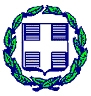 Ανδρέα Μεταξά 7Τ.Κ. 15237 – Φιλοθέη – ΑθήναΤ.Κ.15237-Φιλοθέη-ΑθήναΠληροφορίες: Τηλ.:    210-6892177FAX:       210-6892477e-mail :    2pek@otenet.grΙστοσελίδα : www.2pek.gr	Φιλοθέη, 27-01-2017Αριθ. Πρωτ. :Ανδρέα Μεταξά 7Τ.Κ. 15237 – Φιλοθέη – ΑθήναΤ.Κ.15237-Φιλοθέη-ΑθήναΠληροφορίες: Τηλ.:    210-6892177FAX:       210-6892477e-mail :    2pek@otenet.grΙστοσελίδα : www.2pek.gr	Ανδρέα Μεταξά 7Τ.Κ. 15237 – Φιλοθέη – ΑθήναΤ.Κ.15237-Φιλοθέη-ΑθήναΠληροφορίες: Τηλ.:    210-6892177FAX:       210-6892477e-mail :    2pek@otenet.grΙστοσελίδα : www.2pek.gr	                                           ΘΕΜΑΤΙΚΕΣ ΕΝΟΤΗΤΕΣ   ΩΡΕΣΔιαχείριση της σχολικής τάξης -Συμπεριφορά, παιδαγωγικό  συμβόλαιο-κανόνες,  διδακτικό συμβόλαιο-κανόνες, θέση ορίων-Διαχείριση πολυμορφίας μαθητικού πληθυσμού, Διαπολιτισμικότητα-Ειδική αγωγή -Διαφοροποιημένη διδασκαλία  8 ώρεςΔιδακτική Μαθημάτων-Σύγχρονες διδακτικές προσεγγίσεις ανά γνωστικό αντικείμενο.-Τέχνη και διδασκαλία (Artful thinking)-Προγραμματισμός, οργάνωση, Σχεδιασμός μαθήματος, Στοχοθεσία, Επιλογή δραστηριοτήτων, φύλλα εργασίας.-Ένταξη των ΤΠΕ στη διδασκαλία : σχεδιασμός, διαδίκτυο, καινοτομία, διαδραστική διδασκαλία, πολυμέσα-Δειγματικές διδασκαλίες 12 ώρεςΑξιολόγηση-Αξιολόγηση Μαθητή- Αξιολόγηση Διδασκαλίας- Αυτοαξιολόγηση Σχολικής Μονάδας- Αναστοχασμός  8 ώρεςΣχολική Βία-Εκφοβισμός -Λεκτική,  πρόληψη και αντιμετώπιση-Σωματική,  πρόληψη και αντιμετώπιση-Ηλεκτρονική,  πρόληψη και αντιμετώπιση-Ο ρόλος του εκπαιδευτικού-Νομική Διάσταση  4 ώρεςΟ εκπαιδευτικός στο σύγχρονο σχολείο-Χαρακτηριστικά-Επικοινωνία (Σχέσεις) με : Γονείς, μαθητές, συναδέλφους-Ανάπτυξη δεξιοτήτων, επικοινωνίας και συνεργασίας-Καινοτόμες δράσεις στο σχολείο  4 ώρες